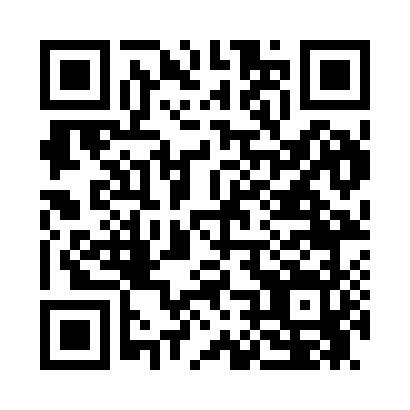 Prayer times for Conchas, New Mexico, USAMon 1 Jul 2024 - Wed 31 Jul 2024High Latitude Method: Angle Based RulePrayer Calculation Method: Islamic Society of North AmericaAsar Calculation Method: ShafiPrayer times provided by https://www.salahtimes.comDateDayFajrSunriseDhuhrAsrMaghribIsha1Mon4:195:461:014:498:169:422Tue4:205:461:014:498:169:423Wed4:215:471:014:508:169:424Thu4:215:471:014:508:159:415Fri4:225:481:024:508:159:416Sat4:235:481:024:508:159:417Sun4:235:491:024:508:159:408Mon4:245:491:024:508:159:409Tue4:255:501:024:508:149:3910Wed4:265:501:024:508:149:3911Thu4:265:511:024:518:149:3812Fri4:275:521:034:518:139:3813Sat4:285:521:034:518:139:3714Sun4:295:531:034:518:129:3615Mon4:305:541:034:518:129:3616Tue4:315:541:034:518:119:3517Wed4:325:551:034:518:119:3418Thu4:325:561:034:518:109:3319Fri4:335:561:034:518:109:3220Sat4:345:571:034:518:099:3221Sun4:355:581:034:518:089:3122Mon4:365:581:034:518:089:3023Tue4:375:591:034:518:079:2924Wed4:386:001:034:518:069:2825Thu4:396:011:034:508:069:2726Fri4:406:011:034:508:059:2627Sat4:416:021:034:508:049:2528Sun4:426:031:034:508:039:2429Mon4:436:041:034:508:029:2330Tue4:446:041:034:508:029:2231Wed4:456:051:034:508:019:20